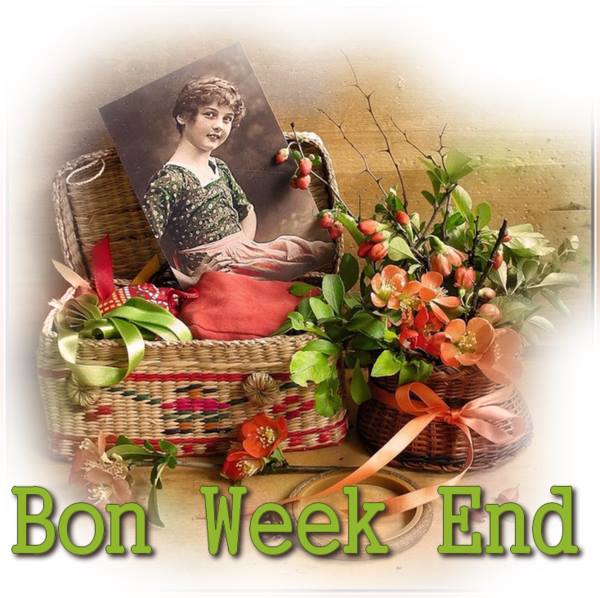 La vie.
 
 
La vie c'est toi, c'est moi, c'est nous, c'est l'amour,
 C'est comme la petite fleur fragile qui voit le jour.
 Elle s'offre au soleil, son astre bien aimé,
 Celui qui la fait s'ouvrir au merveilleux printemps
 Pour nous apporter du bonheur au présent.
 Mais hélas, lorsque la grisaille et la pluie l'accablent,
 Elle protège son cœur sensible de ses beaux pétales.
 Plus aucun parfum ne s'en exhale, elle est seule et triste,
 Elle souffre dans son cœur et sa beauté mais elle existe.
 Elle attend la caresse de l'astre du doux bonheur
 Qui viendra sécher ses larmes, réchauffer son cœur.
 Ainsi elle retrouvera tout son charme, son éclat,
 Sa subtile senteur, au soleil de nouveau elle sourira.
 Ainsi va la vie, parfois, généreusement elle nous comble,
 Puis tout à coup nous accable, tout devient sombre.
 Ne jamais perdre l'espoir de lendemains meilleurs,
 Que serait la vie si elle avait toujours la même saveur ?
 Certains moments sont fabuleux, d'autres nous font pleurer,
 Ces hauts et ces bas lui donnent du mordant, la font étinceler.
 
Marie Laborde.